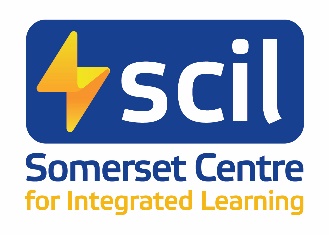 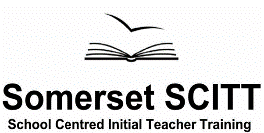 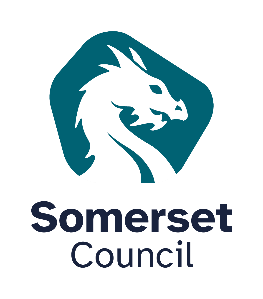 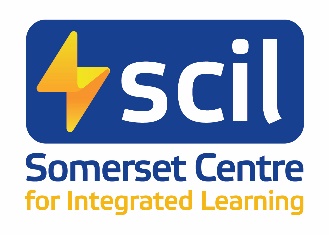 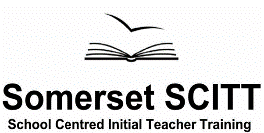 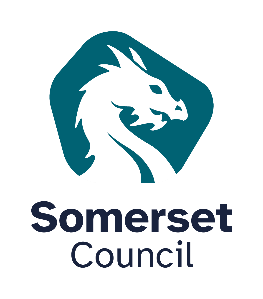 Before applying for the Assessment Only Route, the candidate must check that they have:Prospective candidates are reminded that this is an Assessment Only Route and further training in order to gain QTS should not be required.  The application will be assessed by Somerset SCITT, who will pay particular attention to the points outlined above when making their decision as to whether the candidate should be interviewed for a place on the Assessment Only Route.The application should be submitted electronically to SCIL@somerset.gov.uk and confirmation of receipt should be received within 3-5 working days.  If this confirmation is not received, please check with SCIL.  We aim to process the application within two weeks.Start dates: September, January and after EasterThis document is for your personal use only and does not have to be submitted with your application. 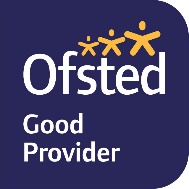 1. Completed the application form including:a. Section 8 signed by both the candidate and their headteacher, with responsibility of fee payment by the candidate, school or shared responsibility indicated through signature.b. Full details of teaching as an unqualified teacher – i.e. regardless of current or past job title, evidence they have been working effectively as the equivalent of an unqualified teacher.  The candidate needs to demonstrate they have undertaken a substantial teaching role for at least two years and across two key stages from the following:Ages 3-5 (Foundation stage)Ages 5-7 (School years 1-2)Ages 7-9 (School years 3-4)Ages 9-11 (School years 5-6)c. Included in the application a ‘supporting statement’ - the rationale for wishing to gain QTS via the Assessment Only Route.  d. Full details of work in other school(s) – the candidate needs to have taught in another school for a considerable period.  Ideally, the second school should be a contrast to their host school. 2. Electronically submitted a copy of their Degree Certificate, GCSE Certificates for Maths, English and Science.  Please contact SCIL@somerset.gov.uk  should you have difficulty accessing your GCSE certificates.